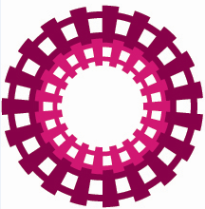 RAILS
Institution #10 Data Analysis 
Bei Yu & Megan OakleafTable: librarian: 1; faculty: 2Kripendorff’s Alpha measure:Cohen’s Kappa pairwise Kappa agreement on criterion code 17457:Mean Kappa for all judges=.570Mean Kappa for librarian=.599Mean Kappa for faculty=.557pairwise Kappa agreement on criterion code 17458:Mean Kappa for all judges=.241Mean Kappa for librarian=.262Mean Kappa for faculty=.232pairwise Kappa agreement on criterion code 17459:Mean Kappa for all judges=.315Mean Kappa for librarian=.319Mean Kappa for faculty=.294pairwise Kappa agreement on criterion code 17460:Mean Kappa for all judges=.749Mean Kappa for librarian=.757Mean Kappa for faculty=.736pairwise Kappa agreement on criterion code 17461:Mean Kappa for all judges=.282Mean Kappa for librarian=.347Mean Kappa for faculty=.175pairwise Kappa agreement on criterion code 17462:Mean Kappa for all judges=.643Mean Kappa for librarian=.654Mean Kappa for faculty=.617pairwise Kappa agreement on criterion code 17463:Mean Kappa for all judges=.604Mean Kappa for librarian=.626Mean Kappa for faculty=.546pairwise Kappa agreement on criterion code 17464:Mean Kappa for all judges=.510Mean Kappa for librarian=.530Mean Kappa for faculty=.464pairwise Kappa agreement on criterion code 17465:Mean Kappa for all judges=.278Mean Kappa for librarian=.266Mean Kappa for faculty=.309Summary of Cohen’s KappaPearson’s correlation Pairwise correlation regarding criterion code “17457”Mean Correlation all judges=.752**. Correlation is significant at the 0.01levelMean Correlation for librarian=.753**. Correlation is significant at the 0.01levelMean correlation for faculty=.764**. Correlation is significant at the 0.01levelPairwise correlation regarding criterion code “17458”Mean Correlation all judges=.361**. Correlation is significant at the 0.01 level*. Correlation is significant at the 0.05 levelMean Correlation for librarian=.406**. Correlation is significant at the 0.01 level*. Correlation is significant at the 0.05 levelMean correlation for faculty=.303**. Correlation is significant at the 0.01 level*. Correlation is significant at the 0.05 levelPairwise correlation regarding criterion code “17459”Mean Correlation all judges=.510**. Correlation is significant at the 0.01 level*. Correlation is significant at the 0.05 levelMean Correlation for librarian=.480**. Correlation is significant at the 0.01 level*. Correlation is significant at the 0.05 levelMean correlation for faculty=.572**. Correlation is significant at the 0.01levelPairwise correlation regarding criterion code “17460”Mean Correlation all judges=.748**. Correlation is significant at the 0.01levelMean Correlation for librarian=.750**. Correlation is significant at the 0.01levelMean correlation for faculty=.744**. Correlation is significant at the 0.01levelPairwise correlation regarding criterion code “17461”Mean Correlation all judges=.511**. Correlation is significant at the 0.01levelMean Correlation for librarian=.533**. Correlation is significant at the 0.01levelMean correlation for faculty=.427**. Correlation is significant at the 0.01levelPairwise correlation regarding criterion code “17462”Mean Correlation all judges=.733**. Correlation is significant at the 0.01levelMean Correlation for librarian=.791**. Correlation is significant at the 0.01levelMean correlation for faculty=.645**. Correlation is significant at the 0.01levelPairwise correlation regarding criterion code “17463”Mean Correlation all judges=.797**. Correlation is significant at the 0.01levelMean Correlation for librarian=.813**. Correlation is significant at the 0.01levelMean correlation for faculty=.756**. Correlation is significant at the 0.01levelPairwise correlation regarding criterion code “17464”Mean Correlation all judges=.641**. Correlation is significant at the 0.01levelMean Correlation for librarian=.670**. Correlation is significant at the 0.01levelMean correlation for faculty=.587**. Correlation is significant at the 0.01levelPairwise correlation regarding criterion code “17465”Mean Correlation all judges=.522**. Correlation is significant at the 0.01levelMean Correlation for librarian=.539**. Correlation is significant at the 0.01levelMean correlation for faculty=.503**. Correlation is significant at the 0.01levelPairwise correlation regarding total scoresMean Correlation all judges=.778**. Correlation is significant at the 0.01levelMean Correlation for librarian=.790**. Correlation is significant at the 0.01levelMean correlation for faculty=.758**. Correlation is significant at the 0.01levelSummary of Mean Pearson’s CorrelationinstituteABCDEFGHJKL1011211212211criterionAll judgesAll librariansAll faculty17457.7290.7333.726817458.3291.3757.268217459.3709.3555.387917460.7346.7444.714617461.4134.4253.339417462.7850.7935.770217463.8117.8245.770617464.6551.6913.607317465.4750.4797.4718Total score.7001.7311.643110B10C10D10E10F10G10H10J10K10L10A.627.707.401.621.674.606.535.530.657.63510B.655.440.593.592.620.455.585.641.54910C.486.563.742.575.529.529.727.65610D.468.551.476.277.305.503.40210E.623.810.462.481.700.72910F.636.529.499.725.71610G.479.521.651.74510H.516.469.46110J.534.45510K.69910B10D10E10G10K10L10A.627.401.621.606.657.63510B.440.593.620.641.54910D.468.476.503.40210E.810.700.72910G.651.74510K.69910F10H10J10C.742.529.52910F.529.49910H.51610B10C10D10E10F10G10H10J10K10L10A.214.381.389.225.293.145.253.308.384.23110B.124.379.344.610.304.164.299.335.28810C.256.062.168.218.246.255.161.02610D.126.281.156.099.216.259.16210E.239.167.103.203.229.12410F.458.240.373.408.33110G.073.346.336.32510H.108.119-.02110J.269.08210K.37010B10D10E10G10K10L10A.214.389.225.145.384.23110B.379.344.304.335.28810D.126.156.259.16210E.167.229.12410G.336.32510K.37010F10H10J10C.168.246.25510F.240.37310H.10810B10C10D10E10F10G10H10J10K10L10A.400.428.349.130.389.579.327.450.375.42910B.329.273.227.488.445.376.345.317.50210C.288.148.217.444.277.473.434.29610D.114.313.338.137.231.307.24210E.364.187.076.139.131.24810F.397.248.305.269.40210G.259.421.280.49710H.242.268.28910J.279.28410K.33810B10D10E10G10K10L10A.400.349.130.579.375.42910B.273.227.445.317.50210D.114.338.307.24210E.187.131.24810G.280.49710K.33810F10H10J10C.217.277.47310F.248.30510H.24210B10C10D10E10F10G10H10J10K10L10A.663.581.764.797.796.750.764.634.709.69010B.700.769.784.800.632.799.833.878.81610C.556.570.615.500.643.688.733.71610D.855.838.708.870.723.798.73310E.855.775.823.739.814.74910F.790.903.785.767.82710G.791.634.674.67310H.784.798.79510J.834.83210K.86210B10D10E10G10K10L10A.663.764.797.750.709.69010B.769.784.632.878.81610D.855.708.798.73310E.775.814.74910G.674.67310K.86210F10H10J10C.615.643.68810F.903.78510H.78410B10C10D10E10F10G10H10J10K10L10A.504.156.260.634.487.398.163.602.267.52710B.126.457.490.431.258-.026.468.125.50010C-.042.124-.037.103.259.274.213.22010D.272.332.181-.010.221.045.28410E.438.375.049.447.279.52810F.293.050.332.215.34010G.249.306.291.38110H.170.273.19210J.279.53010K.23410B10D10E10G10K10L10A.504.260.634.398.267.52710B.457.490.258.125.50010D.272.181.045.28410E.375.279.52810G.291.38110K.23410F10H10J10C-.037.259.27410F.050.33210H.17010B10C10D10E10F10G10H10J10K10L10A.913.499.193.930.833.816.817.849.734.91510B.471.230.964.848.847.797.813.717.93010C.142.486.517.487.411.509.533.48710D.198.198.170.131.209.278.20310E.831.847.814.830.717.91310F.771.739.754.722.88410G.704.802.708.83310H.770.662.76710J.734.81610K.68810B10D10E10G10K10L10A.913.193.930.816.734.91510B.230.964.847.717.93010D.198.170.278.20310E.847.717.91310G.708.83310K.68810F10H10J10C.517.411.50910F.739.75410H.77010B10C10D10E10F10G10H10J10K10L10A.618.465.519.597.580.646.646.602.691.63010B.556.582.687.692.748.634.697.705.64010C.453.461.432.483.416.449.529.49710D.540.547.599.532.568.514.56110E.759.670.567.707.631.61510F.675.634.746.599.71610G.600.681.686.73010H.596.707.54310J.584.70110K.53010B10D10E10G10K10L10A.618.519.597.646.691.63010B.582.687.748.705.64010D.540.599.514.56110E.670.631.61510G.686.73010K.53010F10H10J10C.432.416.44910F.634.74610H.59610B10C10D10E10F10G10H10J10K10L10A.626.540.385.516.574.638.533.444.600.59010B.500.474.559.567.622.541.628.506.58410C.359.373.471.558.542.352.454.57310D.356.415.495.414.384.365.40010E.542.542.489.435.523.56410F.649.481.479.468.67610G.548.473.628.59910H.460.542.55610J.406.48510K.55010B10D10E10G10K10L10A.626.385.516.638.600.59010B.474.559.622.506.58410D.356.495.365.40010E.542.523.56410G.628.59910K.55010F10H10J10C.471.542.35210F.481.47910H.46010B10C10D10E10F10G10H10J10K10L10A.264.315.208.396.257.338.283.347.259.30910B.266.229.243.324.308.263.267.190.34010C.223.249.365.360.217.354.181.38710D.279.347.209.158.218.191.28710E.517.257.228.274.335.36810F.295.250.392.199.46810G.249.175.157.24710H.278.200.29710J.157.31010K.18110B10D10E10G10K10L10A.264.208.396.338.259.30910B.229.243.308.190.34010D.279.209.191.28710E.257.335.36810G.157.24710K.18110F10H10J10C.365.217.35410F.250.39210H.278CriterionLibrarian (1)Faculty (2)All judges17457.599.557.57017458.262.232.24117459.319.294.31517460.757.736.74917461.347.175.28217462.654.617.64317463.626.546.60417464.530.464.51017465.266.309.278Total scoren/an/an/a10B10C10D10E10F10G10H10J10K10L10A.826**.849**.657**.724**.806**.747**.714**.774**.819**.757**10B.863**.634**.770**.818**.790**.678**.804**.861**.772**10C.653**.695**.853**.730**.717**.787**.867**.792**10D.655**.742**.685**.619**.579**.685**.654**10E.749**.836**.665**.693**.761**.754**10F.783**.751**.759**.839**.848**10G.661**.787**.761**.850**10H.715**.714**.668**10J.814**.771**10K.808**10B10D10E10G10K10L10A.826**.657**.724**.747**.819**.757**10B.634**.770**.790**.861**.772**10D.655**.685**.685**.654**10E.836**.761**.754**10G.761**.850**10K.808**10F10H10J10C.853**.717**.787**10F.751**.759**10H.715**10B10C10D10E10F10G10H10J10K10L10A.361**.430**.502**.376**.476**.309**.403**.338**.545**.368**10B.343**.436**.542**.678**.471**.279**.335**.527**.481**10C.409**.214*.257**.274**.340**.230*.250*.19510D.216*.370**.251*.329**.138.394**.350**10E.465**.423**.126.324**.455**.228*10F.480**.398**.370**.584**.491**10G.281**.410**.422**.354**10H.221*.281**.11010J.299**.206*10K.519**10B10D10E10G10K10L10A.361**.502**.376**.309**.545**.368**10B.436**.542**.471**.527**.481**10D.216*.251*.394**.350**10E.423**.455**.228*10G.422**.354**10K.519**10F10H10J10C.257**.340**.230*10F.398**.370**10H.221*10B10C10D10E10F10G10H10J10K10L10A.534**.702**.545**.204*.679**.715**.587**.560**.591**.663**10B.587**.321**.246*.627**.514**.548**.471**.488**.625**10C.546**.252*.645**.606**.577**.623**.583**.597**10D.362**.530**.582**.432**.490**.529**.420**10E.369**.406**.164.240*.258**.278**10F.645**.539**.525**.545**.701**10G.521**.584**.599**.667**10H.522**.445**.540**10J.450**.525**10K.537**10B10D10E10G10K10L10A.534**.545**.204*.715**.591**.663**10B.321**.246*.514**.488**.625**10D.362**.582**.529**.420**10E.406**.258**.278**10G.599**.667**10K.537**10F10H10J10C.645**.577**.623**10F.539**.525**10H.522**10B10C10D10E10F10G10H10J10K10L10A.530**.584**.682**.693**.694**.779**.724**.568**.634**.625**10B.701**.696**.800**.790**.693**.789**.804**.848**.829**10C.537**.634**.642**.591**.653**.746**.752**.770**10D.828**.797**.772**.859**.654**.764**.715**10E.828**.809**.860**.751**.868**.774**10F.836**.916**.755**.747**.831**10G.886**.652**.748**.769**10H.753**.802**.816**10J.828**.833**10K.887**10B10D10E10G10K10L10A.530**.682**.693**.779**.634**.625**10B.696**.800**.693**.848**.829**10D.828**.772**.764**.715**10E.809**.868**.774**10G.748**.769**10K.887**10F10H10J10C.642**.653**.746**10F.916**.755**10H.753**10B10C10D10E10F10G10H10J10K10L10A.623**.444**.478**.742**.616**.623**.530**.654**.536**.579**10B.470**.483**.581**.455**.471**.571**.550**.369**.561**10C.453**.394**.112.440**.586**.552**.352**.498**10D.417**.400**.452**.482**.383**.383**.432**10E.502**.595**.517**.637**.526**.615**10F.537**.348**.469**.523**.395**10G.635**.567**.583**.640**10H.496**.553**.673**10J.528**.571**10K.511**10B10D10E10G10K10L10A.623**.478**.742**.623**.536**.579**10B.483**.581**.471**.369**.561**10D.417**.452**.383**.432**10E.595**.526**.615**10G.583**.640**10K.511**10F10H10J10C.112.586**.552**10F.348**.469**10H.496**10B10C10D10E10F10G10H10J10K10L10A.905**.599**.543**.934**.818**.883**.827**.792**.840**.889**10B.508**.665**.938**.843**.885**.830**.784**.808**.912**10C.279**.574**.571**.562**.500**.521**.583**.561**10D.603**.557**.577**.521**.537**.580**.600**10E.817**.885**.860**.811**.808**.884**10F.807**.741**.698**.789**.872**10G.764**.816**.825**.890**10H.839**.826**.767**10J.757**.773**10K.762**10B10D10E10G10K10L10A.905**.543**.934**.883**.840**.889**10B.665**.938**.885**.808**.912**10D.603**.577**.580**.600**10E.885**.808**.884**10G.825**.890**10K.762**10F10H10J10C.571**.500**.521**10F.741**.698**10H.839**10B10C10D10E10F10G10H10J10K10L10A.829**.716**.773**.815**.767**.843**.832**.843**.867**.804**10B.743**.754**.783**.786**.823**.823**.836**.908**.763**10C.695**.701**.692**.689**.702**.698**.706**.708**10D.700**.683**.764**.723**.732**.718**.783**10E.876**.873**.794**.948**.829**.904**10F.824**.786**.852**.812**.890**10G.796**.890**.889**.850**10H.806**.908**.784**10J.863**.871**10K.807**10B10D10E10G10K10L10A.829**.773**.815**.843**.867**.804**10B.754**.783**.823**.908**.763**10D.700**.764**.718**.783**10E.873**.829**.904**10G.889**.850**10K.807**10F10H10J10C.692**.702**.698**10F.786**.852**10H.806**10B10C10D10E10F10G10H10J10K10L10A.768**.620**.560**.732**.646**.726**.663**.566**.691**.711**10B.723**.632**.722**.655**.777**.729**.725**.608**.739**10C.463**.599**.603**.741**.679**.431**.636**.738**10D.478**.522**.586**.545**.427**.429**.506**10E.605**.728**.635**.525**.645**.777**10F.762**.653**.539**.629**.771**10G.704**.552**.715**.772**10H.615**.695**.729**10J.463**.582**10K.767**10B10D10E10G10K10L10A.768**.560**.732**.726**.691**.711**10B.632**.722**.777**.608**.739**10D.478**.586**.429**.506**10E.728**.645**.777**10G.715**.772**10K.767**10F10H10J10C.603**.679**.431**10F.653**.539**10H.615**10B10C10D10E10F10G10H10J10K10L10A.589**.588**.534**.699**.636**.601**.514**.531**.464**.573**10B.459**.573**.607**.659**.674**.419**.512**.485**.557**10C.511**.530**.617**.517**.381**.560**.357**.644**10D.551**.627**.521**.398**.420**.369**.558**10E.748**.641**.432**.530**.429**.538**10F.685**.484**.547**.420**.666**10G.437**.423**.466**.522**10H.426**.441**.438**10J.297**.565**10K.359**10B10D10E10G10K10L10A.589**.534**.699**.601**.464**.573**10B.573**.607**.674**.485**.557**10D.551**.521**.369**.558**10E.641**.429**.538**10G.466**.522**10K.359**10F10H10J10C.617**.381**.560**10F.484**.547**10H.426**10B10C10D10E10F10G10H10J10K10L10A.858**.798**.680**.787**.865**.875**.825**.814**.850**.847**10B.756**.700**.823**.833**.833**.812**.790**.808**.824**10C.621**.679**.731**.793**.766**.743**.758**.755**10D.605**.694**.716**.703**.625**.666**.655**10E.824**.846**.699**.748**.790**.844**10F.861**.776**.788**.806**.871**10G.802**.806**.885**.882**10H.745**.833**.774**10J.724**.795**10K.815**10B10D10E10G10K10L10A.858**.680**.787**.875**.850**.847**10B.700**.823**.833**.808**.824**10D.605**.716**.666**.655**10E.846**.790**.844**10G.885**.882**10K.815**10F10H10J10C.731**.766**.743**10F.776**.788**10H.745**criterionLibrarian (1)Faculty (2)All judges17457.753.764.75217458.406.303.36117459.480.572.51017460.750.744.74817461.533.427.51117462.791.645.73317463.813.756.79717464.670.587.64117465.539.503.522Total score.790.758.778